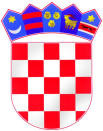 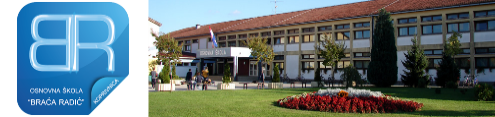  REPUBLIKA HRVATSKA       KOPRIVNIČKO-KRIŽEVAČKA ŽUPANIJE    OSNOVNA ŠKOLA „BRAĆA RADIĆ“                          K O P R I V N I C AKLASA:602-01/24-12/15URBROJ: 2137-30-24-3Koprivnica, 22.03.2024. godine PREDMET: Poziv turističkoj agenciji na predstavljanje ponude za 	          organizaciju višednevne terenske nastave 6.b razreda OŠ Braća Radić  	          -Poziv br. 2/2024-Istra, dostavlja se.-		Sukladno čl. 14., st.7. Pravilnika o izvođenju izleta, ekskurzija i drugih odgojno-obrazovnih aktivnosti izvan škole Povjerenstvo za provedbu javnog poziva i izbor najpovoljnije ponude za organizaciju višednevne terenske nastave  (Poziv broj 2/2024) objavljuje da su na sastanku Povjerenstva održanom 21.03.2024. godine odabrane ponude turističkih agencija kao potencijalnog davatelja usluga.	Na predstavljanje svoje ponude javno se pozivaju se sljedeće turističke agencije:Koncept putovanja d.o.o. za turizam, prijevoz i usluge, Ivana Generalića 3, KoprivnicaTravelego d.o.o. putnička agencija, Zagrebačka 30, 42000, VaraždinPredstavljanje ponude agencija održat će se dana 26.03.2024. godine u prostorijama OŠ „Braća Radić“  s početkom u 18:30 sati.  Predviđeno vrijeme za predstavljanje ponude je 15 minuta.							                       Predsjednica Povjerenstva:							                                           Danijela Ban Dostaviti:1. Koncept putovanja d.o.o., putem web stranice škole 2. Travelego d.o.o. putnička agencija, putem web stranice škole 3. Spis, ovdje.-